ГЛАВА  МУНИЦИПАЛЬНОГО  ОБРАЗОВАНИЯ   «ЕРЦЕВСКОЕ»КОНОШСКИЙ  МУНИЦИПАЛЬНЫЙ  РАЙОНПОСТАНОВЛЕНИЕот  01  сентября 2014 года			                                        № 92п.Ерцево  Коношского  районаАрхангельской областиОб утверждении Порядка мониторинга системы теплоснабжения в муниципальном образовании «Ерцевское»	В соответствии со статьей 6 Федерального закона от 27 июля 2010 года № 190-ФЗ «О теплоснабжении» и приказа Министерства энергетики  Российской  Федерации  от  12марта 201З года  № 103 «Об  утверждении правил оценки готовности  к  отопительномупериоду) в  целях  обеспечения надежного теплоснабжения потребителей на территориимуниципального  образования «Ерцевское», ПОСТАНОВЛЯЮ: Утвердить Порядок  мониторинга  состояния  системы теплоснабжения  вмуниципальном  образовании «Ерцевское»;Опубликовать постановление на сайте администрации «Коношский муниципальный район».Глава   муниципального образования «Ерцевское»С.А. МихальчукПриложение № 1 к постановлению Главы муниципального образования «Ерцевское» № 92 от 01 сентября 2014 годаПОРЯДОКмониторинга системы теплоснабжения муниципального образования «Ерцевское»Настоящий Порядок определяет взаимодействие органов местного
самоуправления, теплоснабжающих и теплосетевых организаций при создании и
функционировании системы мониторинга теплоснабжения.Система мониторинга состояния системы теплоснабжения - это комплексная система наблюдений, оценки и прогноза состояния тепловых сетей (далее - система мониторинга).Целями создания и функционирования системы мониторинга теплоснабжения являются повышение надежности и безопасности систем теплоснабжения, снижение затрат на проведение аварийно-восстановительных работ посредством реализации мероприятий по предупреждению, предотвращению, выявлению и ликвидации аварийных ситуаций.2.	Основными задачами системы мониторинга являются:- сбор, обработка и анализ данных о состоянии объектов теплоснабжения, статистических данных об аварийности на системах теплоснабжения и проводимых на них ремонтных работ;- оптимизация процесса составления планов проведения ремонтных работ на теплосетях;- эффективное        планирование	выделения	финансовых средствна содержание и проведения ремонтных работ на теплосетях.3.	Функционирование системы мониторинга осуществляется
на объектовом и муниципальном уровнях.На объектовом уровне организационно-методическое руководство и координацию деятельности системы мониторинга осуществляют организации, эксплуатирующие теплосети.На муниципальном уровне организационно-методическое руководство и координацию деятельности системы мониторинга осуществляет Администрация муниципального образования «Ерцевское».4.	Система мониторинга включает в себя:
- сбор данных;- хранение, обработку и представление данных; - анализ и выдачу информации для принятия решения. 4.1. Сбор данных.Система сбора данных мониторинга за состоянием тепловых сетей объединяет в себе все существующие методы наблюдения за тепловыми сетями на территории муниципального образования «Ерцевское».о соблюдении температурного графика работы на источниках теплоснабжения;о наличии нормативных запасов топлива на котельных;не менее чем за сутки информируют Администрацию обо всех планируемых ремонтных работах, связанных с ограничением или прекращением теплоснабжения потребителей;при возникновении повреждений на объектах теплоснабжения незамедлительно сообщают в Администрацию поселения ;Сбор данных организуется на бумажных носителях и по телефону с обязательной регистрацией в журнале.Анализ данных производится специалистом отдела IО и ЧС Администрации . На основе анализа поступающих данных принимается соответствующее решение.4.2.	Хранение и представление данных.Данные и журналы регистрации хранятся в соответствии с номенклатурой дел. Информация предоставляется по запросам.4.3.	Анализ и выдача информации для принятия решения.Система анализа и выдачи информации в тепловых сетях направлена на решение задачи оптимизации планов ремонта на основе выбора из сетей, имеющих повреждения, самых ненадежных, исходя из заданного объема финансирования.Данные мониторинга накладываются на актуальные паспортные характеристики объекта в целях выявления истинного состояние объекта, исключения ложной информации и принятия оптимального управленческого решения.Глава   муниципального образования «Ерцевское»С.А. МихальчукПриложение № 1 к постановлению Главы муниципального образования «Ерцевское» № 92 от 01 сентября 2014 года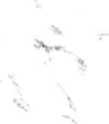 Таблицасоотношения разрывов теплопроводов в ремонтный и эксплуатационный периодыкотельная«	»	2013 г. на	час.Расход дров	кбм.Запас дров	кбм.Температура на выходе	СТемпература на обр. линии	СДавление в системе	МПаГлава   муниципального образования «Ерцевское»С.А. Михальчук